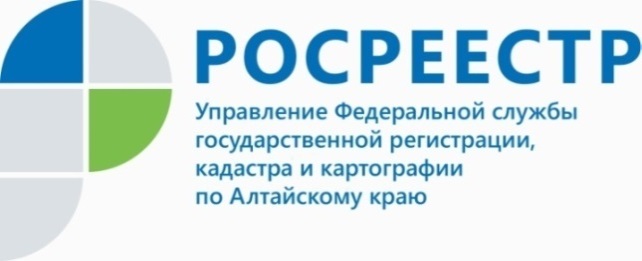 ПРЕСС-РЕЛИЗУпрощена процедура проверки прав на объект недвижимости14 марта 2022 года вступил в силу Федеральный закон от 14.03.2022 № 58-Ф3 «О внесении изменений в отдельные законодательные акты Российской Федерации», который непосредственно касается оборота и регистрации прав 
на недвижимое имущество. - Теперь после получения застройщиком разрешения на ввод объекта в эксплуатацию, уведомления о соответствии построенных или реконструированных объектов индивидуального жилищного строительства или садового дома требованиям законодательства о градостроительной деятельности исключается повторная проверка государственным регистратором прав созданного объекта на предмет наличия прав на землю и соблюдения требований к ограничению использования земли, - прокомментировал заместитель руководителя Управления Росреестра по Алтайскому краю Андрей Рерих.Соответствующий орган власти при выдаче разрешительных документов проверяет законность возведения объекта недвижимости, введённого в эксплуатацию, в том числе в части его возведения на определенном земельном участке. При этом, законом предусмотрена обязанность органов власти направить такой документ в Росреестр для постановки объекта недвижимости на кадастровый учёт, а в отношении объекта индивидуального жилищного строительства и садового дома дополнительно для регистрации права собственности застройщика. Напоминаем, что взаимодействие opганов власти и Росреестра осуществляется исключительно в электронном виде. Андрей Рерих: «Таким образом, государственный кадастровый учет и государственная регистрацию прав на объект недвижимости, введенный в эксплуатацию через разрешение на ввод и уведомительный порядок, если не представлен документ на землю, могут осуществляться на основании технического плана и разрешения на ввод объекта в эксплуатацию». Обращаем внимание, что данное положение закона не распространяется на «упрощенный» порядок оформления объектов индивидуального жилищного строительства и садовых домов. Для указанной категории объектов недвижимости обязательными документами остаются технический план, подготовленный на основании декларации, составленной и заверенной правообладателем объекта недвижимости, и документ на земельный участок.Об Управлении Росреестра по Алтайскому краюУправление Федеральной службы государственной регистрации, кадастра и картографии по Алтайскому краю (Управление Росреестра по Алтайскому краю) является территориальным органом Федеральной службы государственной регистрации, кадастра и картографии (Росреестр), осуществляющим функции по государственной регистрации прав на недвижимое имущество и сделок с ним, по оказанию государственных услуг в сфере осуществления государственного кадастрового учета недвижимого имущества, землеустройства, государственного мониторинга земель, государственной кадастровой оценке, геодезии и картографии. Выполняет функции по организации единой системы государственного кадастрового учета и государственной регистрации прав на недвижимое имущество, инфраструктуры пространственных данных РФ. Ведомство осуществляет федеральный государственный надзор в области геодезии и картографии, государственный земельный надзор, государственный надзор за деятельностью саморегулируемых организаций кадастровых инженеров, оценщиков и арбитражных управляющих. Подведомственное учреждение Управления - филиал ФГБУ «ФКП Росреестра» по Алтайскому краю. Руководитель Управления, главный регистратор Алтайского края - Юрий Викторович Калашников.Контакты для СМИПресс-служба Управления Росреестра по Алтайскому краюРыбальченко Елена +7 (3852) 29 17 33Слободянник Юлия +7 (3852) 29 17 2822press_rosreestr@mail.ruwww.rosreestr.ru656002, Барнаул, ул. Советская, д. 16